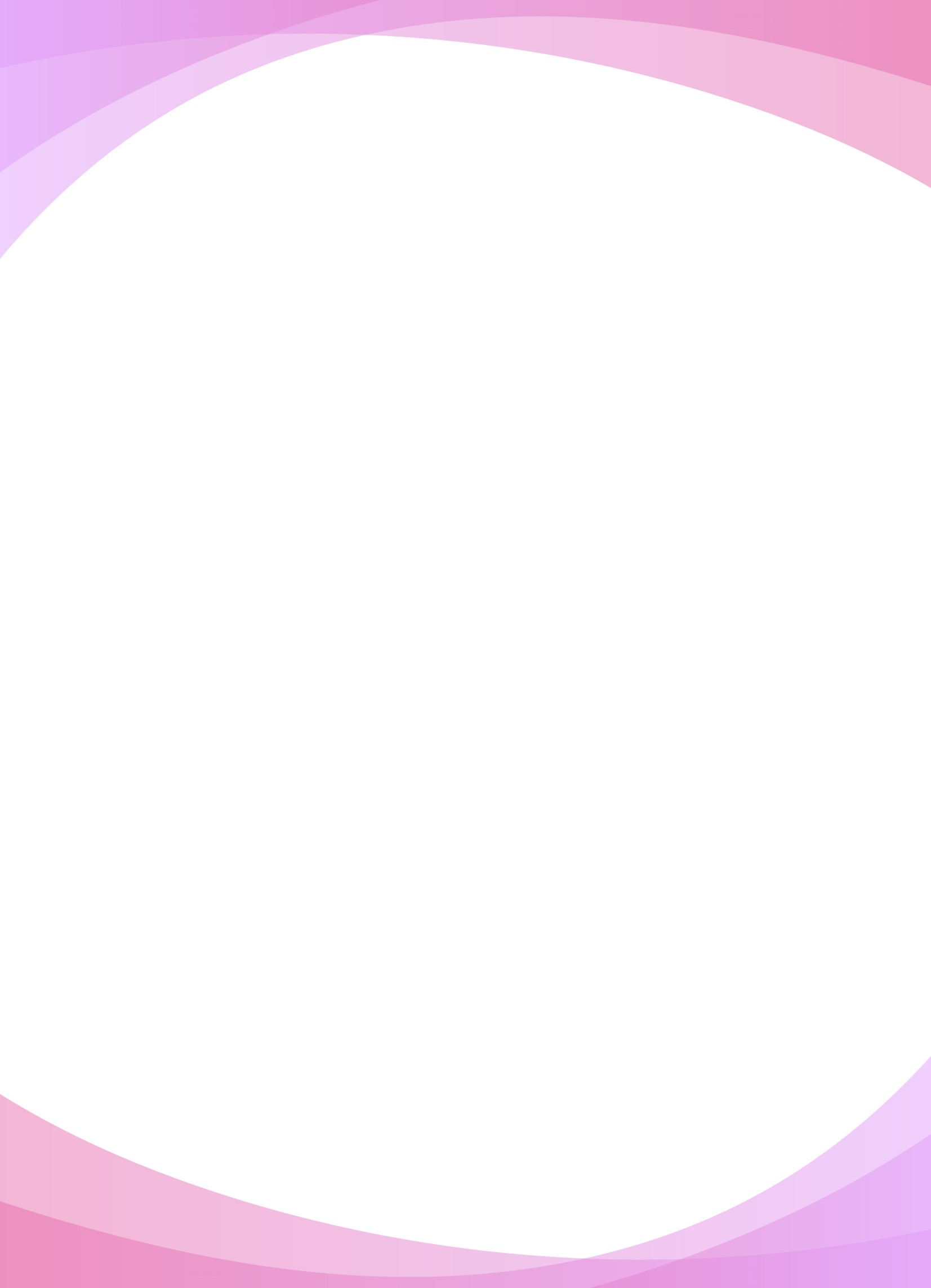 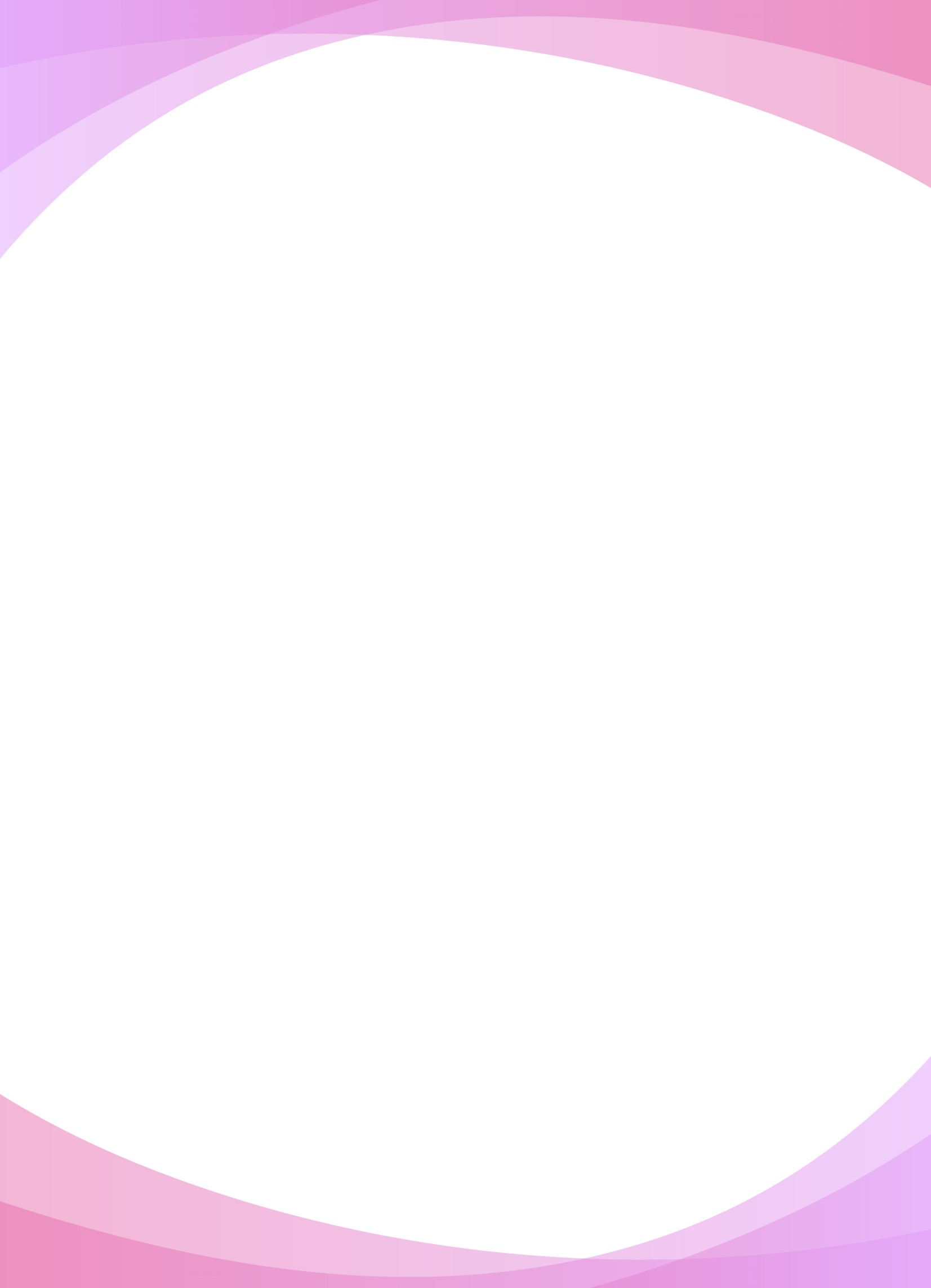   1	Índice2Municipio Atotonilco el Grande, Hidalgo.DIRECTORIOC. Héctor Hugo Ramírez LópezPresidente MunicipalUNIDAD DE EVALUACIÓNTITULARLuis Miguel Hernández Téllez  Director de Planeación    3	123-Alcance de evaluación-Metodología de la evaluación4RESUMEN EJECUTIVO EVALUACIÓN ESPECÍFICA DE DESEMPEÑO AL PROGRAMA DESARROLLO RURAL YDESARROLLO AGROPECUARIO DEL MUNICIPIO DE ATOTONILCO EL GRANDE EN EL EJERCICIO FISCAL 2021Descripción del programa:Las fuentes renovables de energía son aquellas que se van renovando o rehaciendo con el tiempo de forma continua y son tan abundantes en la tierra, que perdurarán por miles de años, las usemos o no. Las fuentes de energía renovable son: solar, eólica, geotérmica, biomasa, minihidroeléctrica y oceánica México produce 91% de su energía utilizando combustibles fósiles, como el carbón, el gas y el petróleo. Esta dependencia hacia los fósiles está provocando un deterioro en la calidad del aire, contaminación de ríos, mares y suelos, además, son responsables del cambio climático global.El programa desarrollo rural y desarrollo agropecuario aplicado en el ejercicio fiscal 2022 para las comunidades pertenecientes al municipio de Atotonilco el Grande, fue introducido con el objetivo de traer beneficios económicos a los ciudadanos, dirigido al bienestar de la población así como la economía gracias al programa adquiere tu boiler solar como energía renovable 5La dependencia responsable de coordinar el Programa DESARROLLO RURAL Y DESARROLLO AGROPECUARIO DEL MUNICIPIO es la Dirección deDesarrollo Rural, por otro lado el programa tiene definida su población objetivo en dos grupos, el primer grupo de población dirigido a personas y familias con carencia y acceso a la alimentación en las localidades con marginación y el segundo grupo referido a todas las familias atotonilquenses, dicha población objetivo pretendía cubrir a las comunidades del municipio tales son como La laguna, La estancia, Pedregal de san juan, el ocote, loma de zapote, ejido de san Lucas allende, el zoquital, san Nicolás, ramal de San Nicolás, pedregal, el xathe, los reyes, montecillos, los Sabinos, santa cruz de montecillos, uña de gato, paraje de los sauces, san pedro vaquerías,, Santiago santa sur, santana norte, coyula, metlapa y cerro colorado.Generar ahorro economico mediante programas municipales de productividad, aprovechamiento sustentable y promoción comercial de productos locales, en coordinación con el gobierno municipal y la ciudadanía.Entregar en la mayor medida posible en tiempo y forma los de paquetes de calentadores y tinacos.Crear proyectos de inversión para la ciudadanía que permitan retorno y contribuyan al desarrollo social.6Metodología de Evaluación de DesempeñoLa Evaluación de Desempeño es una valoración sintética del desempeño de los programas sociales durante un ejercicio fiscal. Esta evaluación muestra el avance en el cumplimiento de los objetivos y metas programadas de los programas mediante el análisis de indicadores de resultados, de servicios y de gestión.Determinar la pertinencia de los mecanismos de seguimiento con los que cuenta el programa para documentar sus resultados y el avance en el cumplimiento de sus objetivos.Determinar en qué medida el cumplimiento de los objetivos del programa es pertinente para la atención del problema público que se tiene diagnosticado.Determinar en qué medida el desempeño del programa es pertinente para garantizar su sostenibilidad y la de sus resultados.7-INFORME FINAL EVALUACIÓN ESPECÍFICA DE DESEMPEÑO AL PROGRAMA DESARROLLO RURAL YDESARROLLO AGROPECUARIO DEL MUNICIPIO DE ATOTONILCO EL GRANDE EN EL EJERCICIO FISCAL 2022-IntroducciónEl H. Ayuntamiento del municipio de Atotonilco el Grande estableció dentro de su “Plan Municipal 2020-2024” que se tiene el compromiso y la obligación del seguimiento y la evaluación de los objetivos de desarrollo y los instrumentos de política pública que de él emanen. Es por ello que, la Dirección Planeación, para el cumplimiento del Objetivo 17: Revitalizar la Alianza Mundial para el Desarrollo Sostenible, en su Eje: Planeación y Evaluación Sectorial, atendiendo a las líneas estratégicas, D3. Integrar al sistema de planeación los resultados de las evaluaciones de las distintas áreas de la administración municipal. D4. Implementar el Sistema de Evaluación del Desempeño Municipal, en coordinación con el Bando de Policía y Gobierno del Municipio de Atotonilco el Grande en el Artículo 117 Capítulo XV Fracción VIII. “Promover la realización de diagnósticos y estudios técnicos que permitan identificar áreas de oportunidad e incrementar el aprovechamiento de los recursos públicos para maximizar el beneficio social. Con el fin de impulsar las evoluciones a los programas presupuestarios se inició el proceso de evaluación al desempeño al programa Desarrollo Rural Y Desarrollo Agropecuario Del Municipio De Atotonilco El Grande En El Ejercicio Fiscal 2022.8Dentro de los objetivos a la evaluación aplicada al programa Desarrollo Rural Y Desarrollo Agropecuario Del Municipio De Atotonilco El Grande En El Ejercicio Fiscal 2022 los principales son los siguientes:Servir de marco de referencia para los siguientes programas que se aplicaran en el municipio, realizando las evaluaciones de forma oportuna, confiable e imparcial, sobre el desempeño de las áreas que componen la administración del municipio, apegándose al grado de cumplimiento de objetivos y metas.Generar información que ayude a mejorar el ejercicio de los recursos y la generación de resultados.Principales aspectos valoradosCumplimiento de Objetivos y Metas a corto, mediano y largo plazoMecanismos de seguimiento y monitoreo para la implementación del programaHerramientas de mejora aplicadas dentro del programaAlcances de objetivos al concluir el ejercicio fiscal 20229Resultados de la evaluación -Preguntas metodológicasEl objetivo de investigación del apartado es determinar la pertinencia de los mecanismos de seguimiento con los que cuenta el programa para documentar sus resultados y el avance en el cumplimiento de sus objetivos.A. ¿El programa cuenta con mecanismos e instrumentos de seguimiento para documentar y monitorear el avance del programa?B.En la escala de valoración, donde 1 es insuficiente a 4 suficiente, se establece la calificación de 3.10Se registró que el programa dispone de mecanismos e instrumentos de seguimiento para documentar y monitorear su avance (MIR, Padrón de Beneficiarios, Actas Circunstanciadas de Comprobación de Apoyos, Expedientes  de  Beneficiarios).  Asimismo,  la  Matriz  de  Indicadores  para Resultados (MIR).Se observó que el Padrón de beneficiarios no presenta inconsistencias en la información, ya que registra las 120 entregas a las familias que realizo, también se identifica que el programa dispone con mecanismos para su entrega y monitoreo informal siendo este un monitoreo personalizado vía telefónica y vía WhatsApp.Los mecanismos de seguimiento y monitoreo no son implementados con formalidad y no se lleva un registro de los mismos, lo que complica que el programa pueda mantenerse para siguientes ejercicios fiscales o verse a un largo plazo mejorado, no contando con mecanismos para medir los resultados ni con reglas de operación, por lo que es recomendable la implementación de un mecanismo que permita medir el desempeño y los resultados y crear reglas de operación que sean un punto de partida y comparativo.El programa dispone de los siguientes mecanismos e instrumentos de seguimiento  para  documentar  y  monitorear  sus  avances:  Matriz  de Indicadores para Resultados (MIR) en la cual se establecen indicadores de seguimiento para monitorear los avances del programa. (Fin, Propósito, Componentes y Actividades)11¿Los objetivos definidos en el programa están alineados con la solución del problema que se pretende atacar?En la escala de valoración, donde 1 es insuficiente a 4 suficiente, se establece la calificación de 2 (algo insuficiente).Se registró que los objetivos con lo que cuenta el programa se encuentran parcialmente alineados al problema público identificado, puesto que se observa que el objetivo general del programa fomenta las actividades correctamente y de la mano con los objetivos específicos. Sin embargo estos objetivos no están plasmados en las reglas de operación ya que son inexistentes.Es importante mencionar que en el proceso evaluativo se proporcionó al equipo evaluador una actualización del diagnóstico del programa, en el cual no se presentan las herramientas diagnósticas denominadas «árbol del problema», «árbol de objetivos» y «análisis de alternativas», así como un análisis de la definición del problema público. Con lo anterior, se puede afirmar el programa tendrá mejor alineación entre sus objetivos y la solución del problema, cuando se reformule y se creen las reglas de operación para próximas entregas.12B1. ¿El programa ha identificado los retos de corto, mediano y largo plazo que enfrenta en el cumplimiento de sus objetivos y en la atención del problema público que pretende atacar?En la escala de valoración, donde 1 es insuficiente a 4 suficiente, se establece la calificación de 3.En la escala de valoración, donde 1 es insuficiente a 4 suficiente, se establece la calificación de 3 (algo suficiente), ya que se observó que el programa ha identificado sus principales retos mediante la realización de un proceso evaluativo de 2022.El principal reto al que se enfrento el programa es que al no contar con reglas de operación no permite incluir mecanismos para la identificación de retos de corto, mediano y largo plazo y a su vez contar con otras acciones de verificación con los beneficiarios a futuro.Siendo el mayor reto que perjudico al cumplir en corto, mediano y largo plazo, apesarar de ello logro el programa pudiera cumplir con sus objetivos, y atender a la problemática para la cual fue creado, ya que en el municipio eran escasa la implementación de programas municipales, el programa logro brindar cobertura a las principales comunidades del municipio, los retos fueron grandes pero atendidos para el cumplimiento de objetivos.C1. ¿En qué medida el desempeño del programa ha sido costo - eficiente es decir en que forma el recurso o servicio fue brindado en el menor tiempo posible y de forma correcta a la población beneficiada?13En la escala de valoración, donde 1 es insuficiente a 4 suficiente, se establece la calificación de 3.Se observa que el programa cuenta con los factores financieros para recibir asignaciones presupuestales en el futuro. El programa dispone de los factores sociales que de acuerdo con los resultados que ha generado incentivan la participación y aprobación del mismo. En cuanto a los factores institucionales, el programa tiene razón de ser, con base en los elementos del diagnóstico que justifican su permanencia a mediano y largo plazo para la atención del problema público identificado.C2. ¿El programa ha definido una estrategia de cobertura de mediano y de largo plazo para ampliar la entrega de los bienes o servicios que genera?El programa no cuenta con una cobertura estructurada por lo que se dificulta pensar que el programa logre su aplicación a largo plazo, es decir su cobertura a lo largo de las comunidades resulto buena, pero a mediano plazo la dirección del programa fue empírico y si nos enfocamos a largo plazo sería bueno reestructurar el programa, y por ende los mecanismos de cobertura.C3. ¿En qué medida los resultados documentados hasta el momento justifican una reorientación de los objetivos iniciales del programa y en qué sentido?Los resultados documentados con los que se cuenta es el padrón de beneficiarios, este es dividido por nombre del beneficiario, comunidad o localidad, y número de apoyos entregados; no se niega que los resultados14fueron positivos ante su implementación, el documento justifica que no hubo necesidad de reorientar los objetivos iniciales del programa, por lo que su aplicación fue acorde a tiempos establecidos.15C. ConclusionesEl programa dispone de mecanismos e instrumentos que le permiten documentar sus resultados y el avance en el cumplimiento de sus objetivos, principalmente a través de la Matriz de Indicadores de Resultados (MIR) y el Padrón de Beneficiarios. En el caso del Padrón, no se observaron inconsistencias en cuanto al registro de apoyos emergentes, los cuales no aparecen en dicho padrón. Asimismo, se registró que el padrón de beneficiarios está actualizado.Es necesario actualizar la publicación del Padrón de Beneficiarios del programa, ya que este sirve como instrumento de seguimiento y transparencia, a través del cual se documenta el avance general del programa, específicamente en lo que se refiere a la población atendida, ya que se muestra el total de beneficiarios que fueron sujetos de apoyo.Es importante que la prora realice estrategias de seguimiento de supervisión y verificación de los beneficiarios, es pertinente que se genere evidencia sobre las mismas, así como un calendario establecido del apoyo y seguimiento establecido en la planeación del programa.Como parte de la adecuada determinación del problema público que el programa pretende atender, se dispone de un diagnóstico actualizado donde se define del problema, de acuerdo con las herramientas denominadas «árbol del problema» y «árbol de objetivos», así como con una matriz de alternativas de solución, con lo cual se puede afirmar que, en principio, el programa sustenta sus objetivos en la existencia de un diagnóstico para comprender la lógica de intervención.Es recomendable definir con mayor claridad los elementos que inciden en la selección de los beneficiarios, ya que el programa no conto con16selección de beneficiarios, se brindó a toda la ciudadanía sin importar que persona lo solicitara.El programa no ha definido de manera documentada una estrategia de cobertura de mediano y largo plazo, así como para ampliar la entrega de los apoyos que genera.D. RecomendacionesElaborar un instrumento de seguimiento y verificación con los reactivos de control sobre la aplicación de los apoyos del programa.Realizar visitas de supervisión y verificación, después de brindar el apoyo a los beneficiarios.Mejorar el monitoreo y seguimiento de los indicadores de los niveles de actividad, componentes, propósito y fin, con lo cual se disponga de elementos que permitan conocer el grado de cumplimiento de las metas y sus resultadosAnalizar y, en su caso, modificar MIR, una vez implementado el monitoreo y seguimiento.Contribuir en materia de transparencia al dar a conocer con puntualidad el destino de los apoyos del programa, siendo estos del escrutinio público (Publicar el padrón de beneficiarios)Implementar un mecanismo de verificación del padrón, para que este sea verídico.Mejorar los mecanismos de seguimiento y verificación del programa que permitan conocer el grado de cumplimiento de las metas y sus resultadosMejorar los mecanismos de seguimiento del programa para documentar los resultados y cumplimiento de sus objetivos: Crear Reglas de Operación y en ellas establecer un mecanismo de17transparencia y rendición de cuentas, para así lograr el desempeño de los recursos y sus resultados.Mejorar el sustento e identificación de los principales retos del programa a través de un informe de verificación de resultadosIncluir en las Reglas de Operación la generación de un informe de verificación de resultadosElaborar un instrumento de seguimiento y verificación con los reactivos de control sobre la aplicación de los apoyos del programa.181920212223DIRECCIÓN DE PLANEACIÓN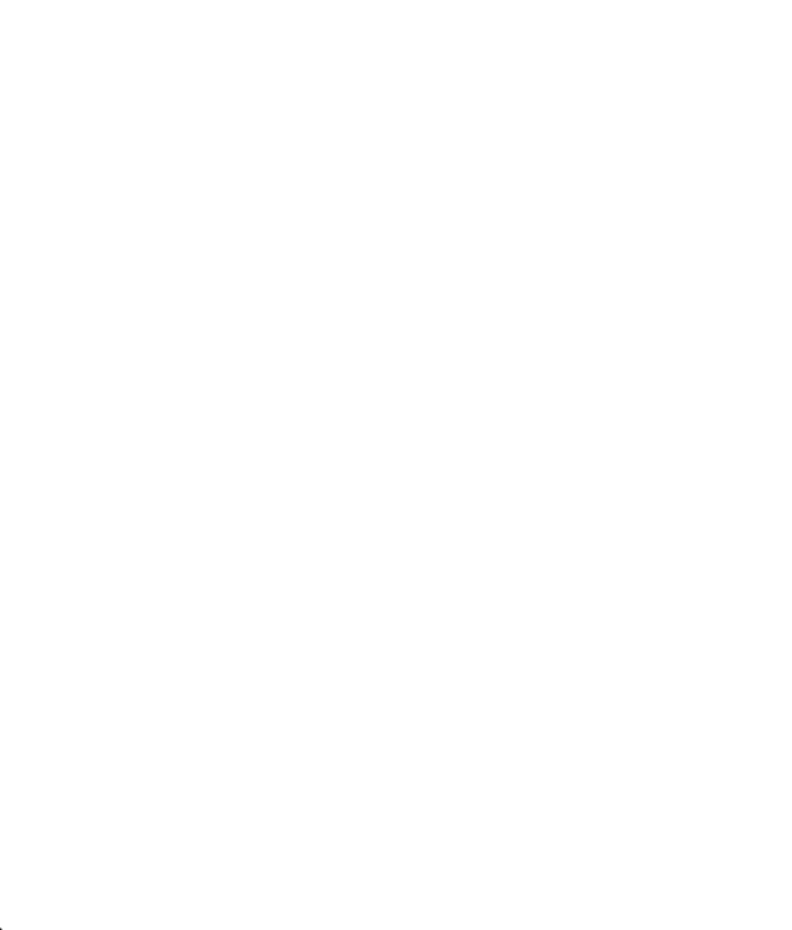 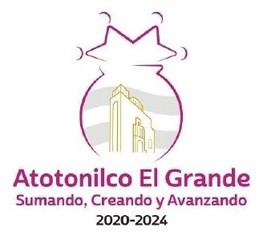 Evaluación De Desempeño Al Programa Desarrollo Rural yDesarrollo AgropecuarioPara El Ejercicio Fiscal Del Año 2022Luis Miguel Hernandez Tellez (Director de planeación)Producto 1H. Ayuntamiento de Atotonilco El Grande Hgo.DESCRIPCION DEL PROGRAMAEl programa desarrollo rural y desarrollo agropecuario aplicado en el ejercicio fiscal 2022 para las comunidades pertenecientes al municipio de Atotonilco el Grande, fue introducido con el objetivo de traer beneficios económicos a los ciudadanos, dirigido a productores de huevo y pollo de engorda del municipio, así como a familias para la produccióny consumo en su hogar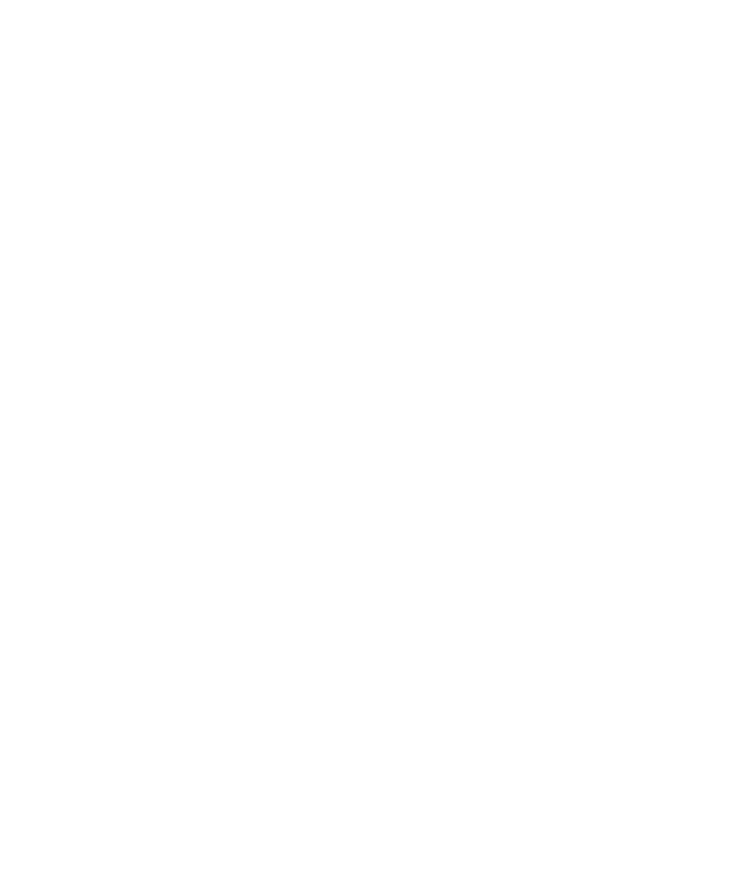 La dependencia responsable de coordinar el Programa DESARROLLO RURAL Y DESARROLLO AGROPECUARIO DEL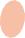 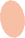 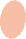 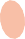 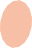 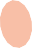 MUNICIPIO es la Dirección de Desarrollo Rural.El programa dispone de mecanismos e instrumentos que le permiten documentar sus resultados y el avance en el cumplimiento de sus objetivos, principalmente a través de la Matriz de Indicadores de Resultados (MIR) y el Padrón de Beneficiarios.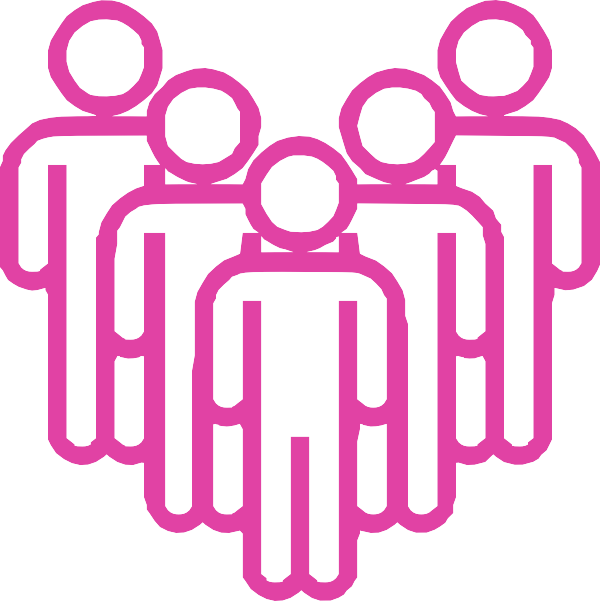 En el caso del Padrón, no se observaron inconsistencias en cuanto al registro de apoyos emergentes, los cuales no aparecen en dicho padrón.Es necesario actualizar la publicación del Padrón de Beneficiarios del programa, ya que este sirve como instrumento de seguimiento y transparencia, a través del cual se documenta el avance general del programa, específicamente en lo que se refiere a la población atendida, ya que se muestra el total de beneficiarios que fueron sujetos de apoyo.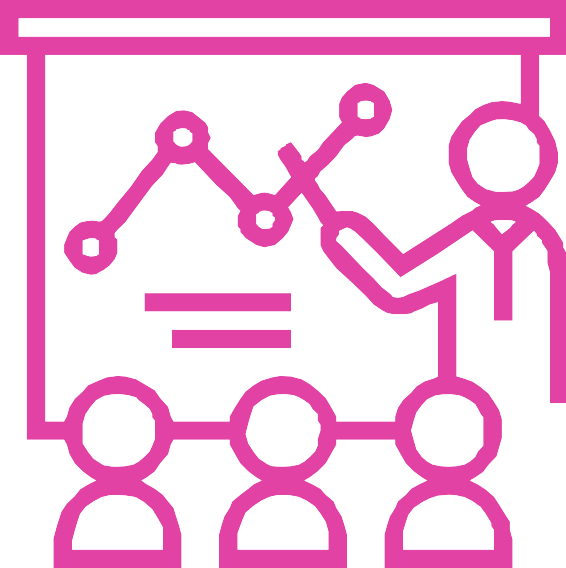 Es importante que la programa realice estrategias de seguimiento de supervisión y verificación de los beneficiarios, es pertinente que se genere evidencia sobre las mismas, así como un calendario establecido del apoyo y seguimiento establecido en la planeación del programa.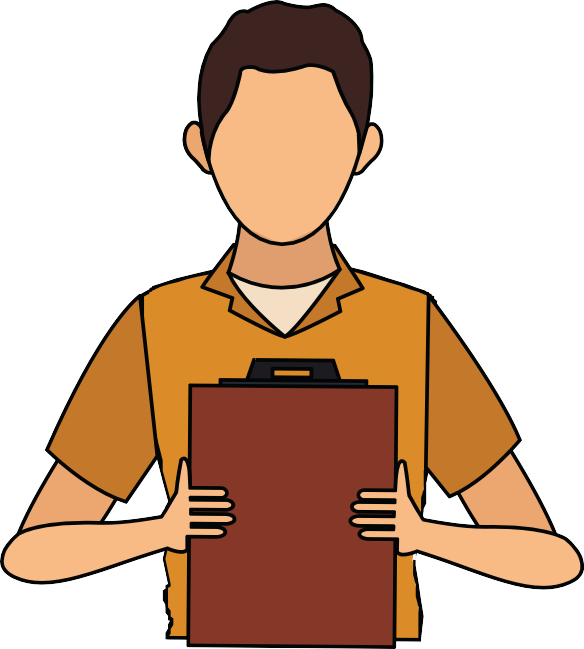 Es recomendable definir con mayor claridad los elementos que inciden en la selección de los beneficiarios, ya que el programa no conto con selección de beneficiarios, se brindó a toda la ciudadanía sin importar que persona lo solicitara.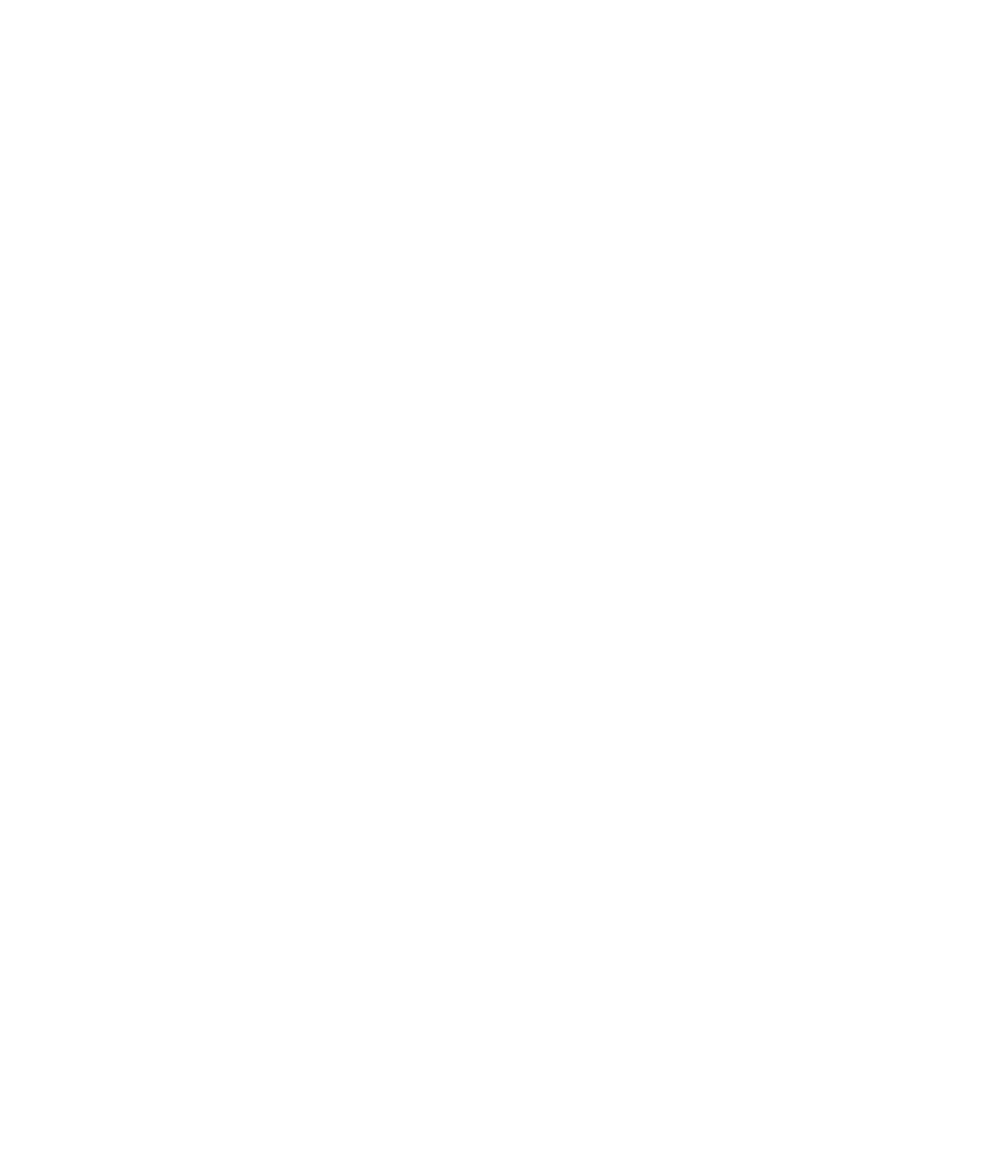 programa no ha definido de manera documentada una estrategia decobertura de mediano y largo plazo, así como para ampliar la entrega de los apoyos que genera.Elaborar un instrumento de seguimiento y verificación con los reactivos de control sobre la aplicación de los apoyos del programa.-	Realizar visitas de supervisión y verificación, después de brindar el apoyo a losbeneficiarios.Mejorar el monitoreo y seguimiento de los indicadores de los niveles de actividad, componentes, propósito y fin, con lo cual se disponga de elementos que permitan conocer el grado de cumplimiento de las metas y susresultados-	Analizar y, en su caso, modificar MIR, una vez implementado el monitoreo y seguimiento.-	Contribuir en materia de transparencia al dar a conocer con puntualidad el destino de los apoyos del programa, siendo estos del escrutinio público (Publicar el padrón debeneficiarios)Implementar un mecanismo de verificación del padrón, para que este sea verídico.	Mejorar los mecanismos de seguimiento y verificación del programa que permitan conocer el grado de cumplimiento de lasmetas y sus resultadosMejorar los mecanismos de seguimiento del programa para documentar los resultados y cumplimiento de sus objetivos: Crear Reglas de Operación y en ellas establecer un mecanismo de transparencia y rendición de cuentas, para así lograr el desempeño de los recursos y susresultados.-	Mejorar el sustento e identificación de los principales retos del programa a través de un informe de verificación de resultados-	Incluir en las Reglas de Operación la generación de un informe de verificación de resultados-	Elaborar un instrumento de seguimiento y verificación con los reactivos de control sobre la aplicación de los apoyos delprograma.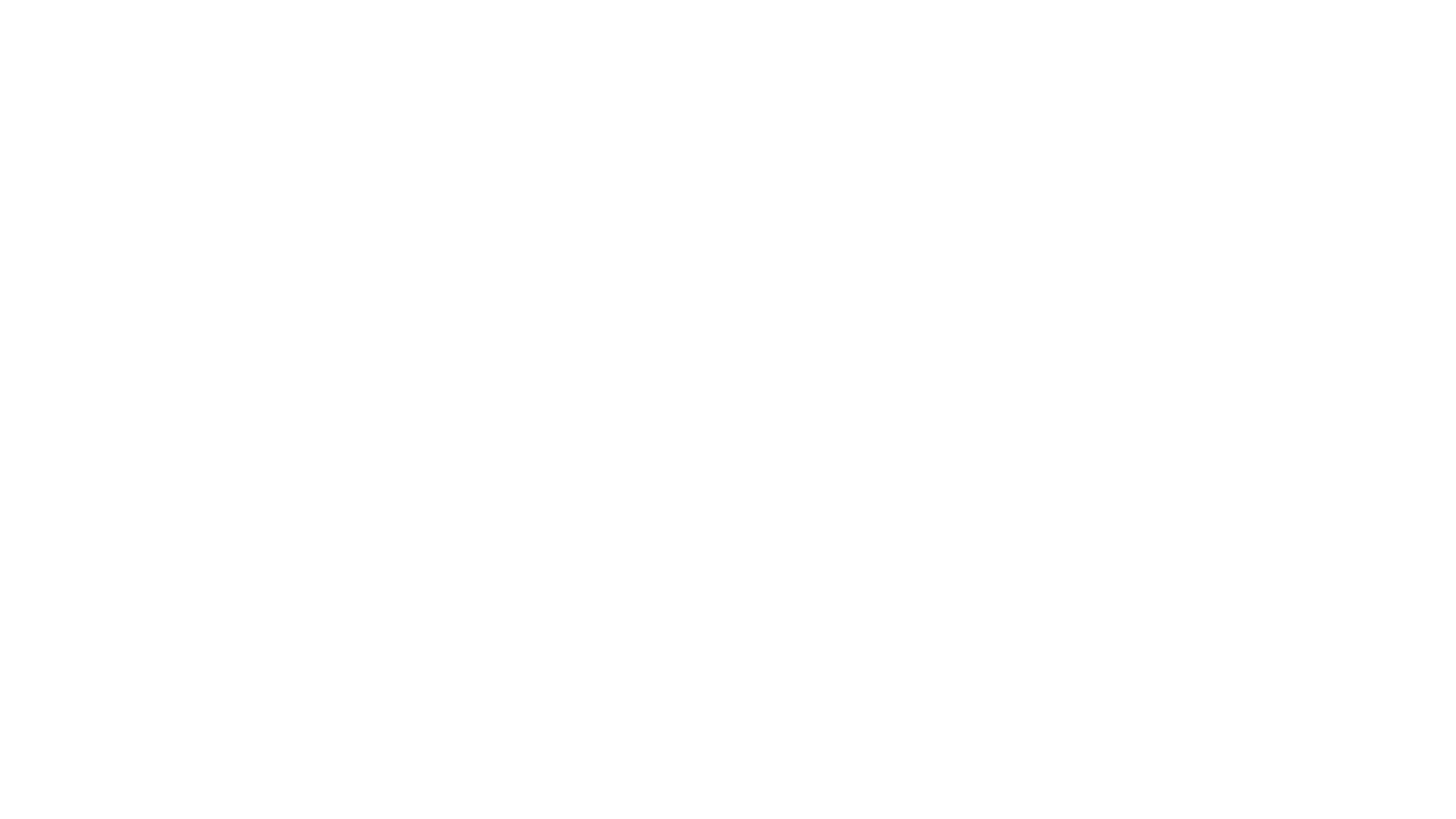 Hallazgo PrincipalesPOSITIVOSAl ser un programa municipal implementado por el municipio de Atotonilco el Grande, los resultados fueron positivos ya que se logró entregar el mayor número de apoyos posibles, se brindó atención personalizada a la ciudadanía para su mejor rendimiento y beneficio de los atotonilquenses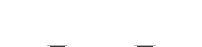 Hallazgo PrincipalesPOSITIVOSEl programa fue implementado en tiempo y forma conforme a lo previsto dentro de la Dirección de Desarrollo Rural,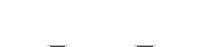 Hallazgo PrincipalesPOSITIVOSsus mecanismos de difusión fueron los correctos dado el número y lista de beneficiarios que se presentó ante el equipo evaluador durante el proceso de evaluación.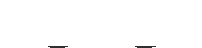 Hallazgo PrincipalesNEGATIVOSAl inicio de la evaluación, el primer hallazgo negativo fue que el programa no contaba con reglas de operación, por lo que su implementación, no tuvo de que sostenerse para sus posibles retos presentes, el programa cuenta con una MIR desarrollada correctamente, sin embargo, la ausencia de reglas de operación complica para la conmoración de cumplimiento de objetivos tanto específicos como generales.Hallazgo PrincipalesNEGATIVOSEl programa no emitió mecanismos se seguimientos formales, debido a las reglas de operación, el único mecanismo fue dado como atención personalizada, sin embrago esto no es suficiente para reconsiderar si el programa cumplió al 100% fon sus objetivosHallazgo PrincipalesNEGATIVOSel considerar que se pueda aplicar en un futuro, de ser así tendría que reformularse y crearse un programa bajo el mismo objetivo pero estructurándolo de forma correcta, es decir, con reglas de operación, mecanismos de seguimientos y verificación de padrón de beneficiarios que llevaran a una aplicación más formal del programa logrando a su vez que este resultara estar consolidado no solo en la aparte operativa si no en la parte teórica, ante los ojos de la ciudadanía, y otras posibles evaluaciones implementadas a un futuro.Ficha TécnicaPág. 1Alcance de evaluaciónPág. 4Metodología de la evaluaciónPág. 5Descripción del programa:Pág. 5Metodología de Evaluación de DesempeñoPág. 7IntroducciónPág. 8Resultados de la evaluaciónPág. 10Preguntas metodológicasPág. 1ConclusionesPág. 16RecomendacionesPág. 17Hallazgos PrincipalesPág. 18Anexo 1Pág. 20FICHA TÉCNICA PARA LA DIFUSIÓN DE RESULTADOSFICHA TÉCNICA PARA LA DIFUSIÓN DE RESULTADOSInformación de la evaluaciónInformación de la evaluaciónValoración sintética del desempeño de los programas sociales durante un ejercicio fiscal. Esta evaluación muestra el avance en el cumplimiento de los objetivos y metas programadas de los programas mediante el análisis de indicadores de resultados, deservicios y de gestiónValoración sintética del desempeño de los programas sociales durante un ejercicio fiscal. Esta evaluación muestra el avance en el cumplimiento de los objetivos y metas programadas de los programas mediante el análisis de indicadores de resultados, deservicios y de gestiónNombre de la evaluaciónNombre de la evaluaciónEvaluación Desempeño Al Programa DesarrolloRural y Desarrollo Agropecuario de Atotonilco El Grande en El Ejercicio Fiscal 2022Evaluación Desempeño Al Programa DesarrolloRural y Desarrollo Agropecuario de Atotonilco El Grande en El Ejercicio Fiscal 2022Tipo de EvaluaciónTipo de EvaluaciónEvaluación al desempeñoEvaluación al desempeñoAño del ejercicio evaluadoAño del ejercicio evaluado20222022Fecha de InicioFecha de Inicio01 de Abril del año 202301 de Abril del año 2023Información de entidad evaluadoraInformación de entidad evaluadoraLa dirección de Planeación perteneciente al H. Ayuntamiento de Atotonilco el Grande está encargada de coordinar la formulación y la actualización	permanente	del Plan Municipal de Desarrollo y los programas que de él deriven, procurando su congruenciacon el Plan y los programas implementados,La dirección de Planeación perteneciente al H. Ayuntamiento de Atotonilco el Grande está encargada de coordinar la formulación y la actualización	permanente	del Plan Municipal de Desarrollo y los programas que de él deriven, procurando su congruenciacon el Plan y los programas implementados,Entidad evaluadora.Entidad evaluadora.Dirección de PlaneaciónDirección de PlaneaciónInvestigador principal:Investigador principal:Luis Miguel Hernandez Tellez Luis Miguel Hernandez Tellez Correo Electrónico:Correo Electrónico:planecion@atotonilcoelgrande.gob.mxplanecion@atotonilcoelgrande.gob.mxNúmero de teléfono:Número de teléfono:77172238687717223868Información del programa evaluadoInformación del programa evaluadoEl programa Al Programa Desarrollo Rural y Desarrollo Agropecuario aplicado en el ejercicio fiscal 2022 y de forma permanente para los siguientes ejercicios dirigido al municipio de Atotonilco el Grande, fue introducido con el objetivo de atender y vigilarel cumplimiento de las normas jurídicas enEl programa Al Programa Desarrollo Rural y Desarrollo Agropecuario aplicado en el ejercicio fiscal 2022 y de forma permanente para los siguientes ejercicios dirigido al municipio de Atotonilco el Grande, fue introducido con el objetivo de atender y vigilarel cumplimiento de las normas jurídicas encuanto a la transparencia, el acceso a la información pública y la protección de datospersonalesDependencia o entidadresponsable:Dirección de Desarrollo RuralUnidad administrativaresponsable:Dirección de Desarrollo RuralTitular de la unidadadministrativa responsable:Mvz, Francisco Chávez BolioDescripción de las evaluacionesLa Evaluación de Desempeño es una valoración sintética del desempeño de los programas sociales durante un ejercicio fiscal. Esta evaluación muestra el avance en el cumplimiento de los objetivos y metas programadas de los programas mediante el análisis de indicadores de resultados, de servicios y de gestión.Objetivo generalDeterminar la pertinencia de los bienes o servicios que entrega el Programa Desarrollo Rural y Desarrollo Agropecuario, así como sus efectos inmediatos para cumplir con sus objetivos y atender el problema que se tiene diagnosticado promover el acceso a la información.Objetivos específicosDeterminar la pertinencia de los mecanismos de seguimiento con los que cuenta el programa para documentar sus resultados y el avance en el cumplimiento de sus objetivos.Determinar en qué medida el cumplimiento de los objetivos del programa es pertinente para laatención del problema público que se tienediagnosticado.Determinar en qué medida el desempeño del programa es pertinente para garantizar su sostenibilidad y la de sus resultados.diagnosticado.Determinar en qué medida el desempeño del programa es pertinente para garantizar su sostenibilidad y la de sus resultados.diagnosticado.Determinar en qué medida el desempeño del programa es pertinente para garantizar su sostenibilidad y la de sus resultados.TécnicasdeAnálisis	documental	proporcionado	porlasáreasinvestigaciónencargadas de la aplicación del programa.AspectoDefiniciónUnidad deEstudioUnidad de Transparencia y Acceso a la informaciónTemporalAño del ejercicio fiscal evaluadoCriterios de evaluaciónPertinencia o Coherencia: Medida en la que los objetivos se cumplieron y si éstos son congruentes con el problemaEficacia: Medida en que se lograron los objetivos.NO.APARTADOPREGUNTASVALOR1Características del programa-12Mecanismos de seguimiento113Cumplimiento de los objetivos del programa3 a 534Desempeño del programa6 a 835Conclusiones y análisis FODA--6Recomendaciones y propuestas de mejora--7Total881234InsuficienteSuficiente1234InsuficienteSuficiente1234InsuficienteSuficiente1234InsuficienteSuficientePrincipales HallazgosPrincipales HallazgosAl ser un programa municipal implementado por elmunicipio de Atotonilco el Grande, los resultados fueronpositivos ya que se logró entregar el mayor número deapoyos posibles, se brindó aten con personalizada a laHallazgosciudadanía para su mejor rendimiento y beneficio de lospositivosatotonilquenses, el programa fue implementado  entiempo y forma conforme a lo previsto dentro de laDirección de Desarrollo Rural, sus mecanismos de difusiónfueron	los	correctos	dado	el	número	y	lista	debeneficiarios que se presentó ante el equipo evaluadordurante el proceso de evaluación.HallazgosHallazgosNegativosAl inicio de la evaluación, el primer hallazgo negativo fue que el programa no contaba con reglas de operación, por lo que su implementación, no tuvo de que sostenerse para sus posibles retos presentes, el programa cuenta con una MIR desarrollada correctamente, sin embargo la ausencia de reglas de operación complican para la conmoración de cumplimiento de objetivos tanto específicos como generales.El programa no emitió mecanismos se seguimiento formales, debido a las reglas de operación, el único mecanismo fue dado como atención personalizada, sin embrago esto no es suficiente para reconsiderar si el programa cumplió al 100% fon sus objetivos, y a su vez el considerar que se pueda aplicar en un futuro, de ser así tendría que reformularse y crearse un programa bajo el mismo objetivo pero estructurándolo de forma correcta, es decir, con reglas de operación, mecanismos de seguimientos y verificación de padrón de beneficiarios que llevaran a una aplicación más formal del programa logrando a su vez que este resultara estar consolidado no solo en l aparte operativo si no en la parte teórica, ante los ojos de la ciudadanía, y otras posiblesevaluaciones implementadas a un futuro.ANEXO 1ANEXO 1ANEXO 1ANEXO 1ANEXO 1ANEXO 1Municipio de Atotonilco el GrandeMunicipio de Atotonilco el GrandeMunicipio de Atotonilco el GrandeMunicipio de Atotonilco el GrandeMunicipio de Atotonilco el GrandeMunicipio de Atotonilco el GrandeProyecto de Presupuesto de EgresosProyecto de Presupuesto de EgresosProyecto de Presupuesto de EgresosProyecto de Presupuesto de EgresosProyecto de Presupuesto de EgresosProyecto de Presupuesto de EgresosObjetivos, Indicadores y Metas para Resultados de los Programas PresupuestariosObjetivos, Indicadores y Metas para Resultados de los Programas PresupuestariosObjetivos, Indicadores y Metas para Resultados de los Programas PresupuestariosObjetivos, Indicadores y Metas para Resultados de los Programas PresupuestariosObjetivos, Indicadores y Metas para Resultados de los Programas PresupuestariosObjetivos, Indicadores y Metas para Resultados de los Programas PresupuestariosDatos del Programa PresupuestarioDatos del Programa PresupuestarioDatos del Programa PresupuestarioDatos del Programa PresupuestarioDatos del Programa PresupuestarioDatos del Programa PresupuestarioProgramaPresupuest arioPrograma de Desarrollo Rural y Desarrollo AgropecuarioPrograma de Desarrollo Rural y Desarrollo AgropecuarioPrograma de Desarrollo Rural y Desarrollo AgropecuarioPrograma de Desarrollo Rural y Desarrollo AgropecuarioPrograma de Desarrollo Rural y Desarrollo AgropecuarioRamoRamo municipalRamo municipalRamo municipalRamo municipalRamo municipalClave del ProgramaPresupuest arioE07E07E07E07E07Presupuesto (millones de pesos):Presupuesto (millones de pesos):Presupuesto (millones de pesos):Presupuesto (millones de pesos):Presupuesto (millones de pesos):$122000Objetivos, Indicadores y Metas de la MIRObjetivos, Indicadores y Metas de la MIRObjetivos, Indicadores y Metas de la MIRObjetivos, Indicadores y Metas de la MIRObjetivos, Indicadores y Metas de la MIRObjetivos, Indicadores y Metas de la MIRNivel: FinNivel: FinNivel: FinNivel: FinNivel: FinNivel: FinObjetivo (Fin)Nombre del Indicador (Fin)Método de cálculo (Fin)Unidad de medida (Fin)Tipo - Dimensió n - Frecuencia (Fin)Meta anual program ada (Fin)Atraer y retener inversión para agricultura, mediante programas municipales de productivid ad, aprovecha miento sustentable y promoción comercial de productos locales, en coordinaci ón con los(No. de localidades con proyectos productivos/No. total de localidades)*100Porcentaj eAnual25distintos órdenes de gobierno.Nivel: PropósitoNivel: PropósitoNivel: PropósitoNivel: PropósitoNivel: PropósitoNivel: PropósitoObjetivo (Propósito)Nombre del Indicador (Propósito)Método de cálculo (Propósito)Unidad de medida (Propósito)Tipo - Dimensió n - Frecuenci a (Propósito)Meta anual program ada (Propósito)Generar un programa de incentivo al desarrollo rural en el municipioAtraer y retener inversión para agricultura, mediante programas municipales de productivid ad, aprovecha miento sustentable y promoción comercial de productos locales, en coordinaci ón con los distintos órdenes de gobierno.(No.comunidad es ZAP que recibieron apoyo/No. total de comunidad es ZAP)*100Porcentaj eAnual50Nivel: ComponenteNivel: ComponenteNivel: ComponenteNivel: ComponenteNivel: ComponenteNivel: ComponenteObjetivo (Compone nte)Nombre del Indicador (Compone nte)Método de cálculo (Compone nte)Unidad de medida (Compon ente)Tipo - Dimensió n - Frecuenci a(Compon ente)Meta anual program ada (Compon ente)Actualizar el inventario ganadero y agropecua rio del municipioActualizaci ón del inventario ganadero y agropecua rio del municipio(Informe anual sobre estadística en materia agropecuar ia y ganadera generado/I nforme anual sobre estadística en materia agropecuar ia y ganadera planeado)*100Porcentaj eGestión - Eficacia - Anual80Nivel: ActividadNivel: ActividadNivel: ActividadNivel: ActividadNivel: ActividadNivel: ActividadObjetivo (Actividad)Nombre del Indicador (Actividad)Método de cálculo (Actividad)Unidad de medida (Activida d)Tipo - Dimensió n - Frecuenci a (Actividad)Meta anual program ada (Activida d)Aprovechar el potencial productivo del municipio y hacer vínculos con el potencial de mercado.Informes sobre la actividad agropecua ria del municipio(Número de localidades donde se han entregado programas de apoyo para el fomento del desarrollo rural/Númer o total delocalidadesPorcentaj eGestión - Eficacia - Trimestral95planeadas)*100*Los Programas presupuestarios pueden ser ejecutados de manera conjunta por diversas Unidades Responsables para el cumplimiento de sus objetivos y metas. Para fines de recolección de la información del logro de los objetivos establecidos en la Matriz de Indicadores para Resultados  (MIR), en los reportes se asocia únicamente a una Unidad Responsable. Por ello, para facilitar su identificación, se puede consultar el Análisis Funcional,Programático Económico de cada Ramo del Presupuesto de Egresos.*Los Programas presupuestarios pueden ser ejecutados de manera conjunta por diversas Unidades Responsables para el cumplimiento de sus objetivos y metas. Para fines de recolección de la información del logro de los objetivos establecidos en la Matriz de Indicadores para Resultados  (MIR), en los reportes se asocia únicamente a una Unidad Responsable. Por ello, para facilitar su identificación, se puede consultar el Análisis Funcional,Programático Económico de cada Ramo del Presupuesto de Egresos.*Los Programas presupuestarios pueden ser ejecutados de manera conjunta por diversas Unidades Responsables para el cumplimiento de sus objetivos y metas. Para fines de recolección de la información del logro de los objetivos establecidos en la Matriz de Indicadores para Resultados  (MIR), en los reportes se asocia únicamente a una Unidad Responsable. Por ello, para facilitar su identificación, se puede consultar el Análisis Funcional,Programático Económico de cada Ramo del Presupuesto de Egresos.*Los Programas presupuestarios pueden ser ejecutados de manera conjunta por diversas Unidades Responsables para el cumplimiento de sus objetivos y metas. Para fines de recolección de la información del logro de los objetivos establecidos en la Matriz de Indicadores para Resultados  (MIR), en los reportes se asocia únicamente a una Unidad Responsable. Por ello, para facilitar su identificación, se puede consultar el Análisis Funcional,Programático Económico de cada Ramo del Presupuesto de Egresos.*Los Programas presupuestarios pueden ser ejecutados de manera conjunta por diversas Unidades Responsables para el cumplimiento de sus objetivos y metas. Para fines de recolección de la información del logro de los objetivos establecidos en la Matriz de Indicadores para Resultados  (MIR), en los reportes se asocia únicamente a una Unidad Responsable. Por ello, para facilitar su identificación, se puede consultar el Análisis Funcional,Programático Económico de cada Ramo del Presupuesto de Egresos.*Los Programas presupuestarios pueden ser ejecutados de manera conjunta por diversas Unidades Responsables para el cumplimiento de sus objetivos y metas. Para fines de recolección de la información del logro de los objetivos establecidos en la Matriz de Indicadores para Resultados  (MIR), en los reportes se asocia únicamente a una Unidad Responsable. Por ello, para facilitar su identificación, se puede consultar el Análisis Funcional,Programático Económico de cada Ramo del Presupuesto de Egresos.